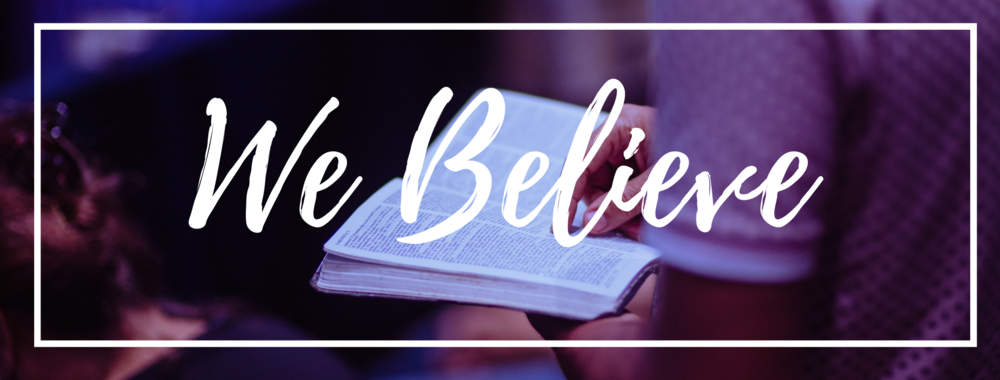 The Blessed Hope!1 Thessalonians 4:13-5:11Rapture: “…to (remove) from one place to another by forcible means.”Maranatha: “Come, Lord Jesus!”In light of Jesus Christ’s soon return, we need to be people who are:1.	Alert to the Times; 5:1-7Keep WatchAre you watching Diligently for Christ’s return?Hold things LightlyDon’t let “Stuff” hold you Down2.	Committed to Purity; 5:8-10Our World is Unashamed in its pursuit of Self and SensualityWe are confronted by it every DayJesus Christ is preparing for Himself a Bride without Spot or WrinkleI do not want Jesus’ coming to find me UnpreparedBottom line: Be Ready!Be ready Always!3.	Effective in His Service; 5:11Jesus’ command: Occupy until I come!It does not mean do a little bit of This and a little of ThatMake a Difference!Take Authority! Make an Impact for My Kingdom!Are you ready for Jesus’ return? He’s coming soon!Honolulu Assembly of God  We Believe!  November 27, 2022